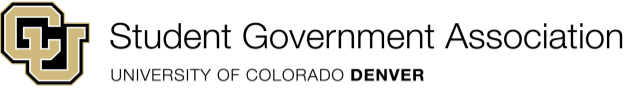 Senate Meeting Friday, September 29th, 2023Call to Order:Roll Call: Approval of Minutes from September 22th :Adoption of the Agenda:Public Comments:New Business: SR 2023-24-02 A Resolution of Congratulations to Chief MollendorPresentation by Chief Mollendor on Campus SafetySB 2023-24-10 A Bill to Create the Auraria Campus CommitteePresentation from CU Radio Club for FundingPresentation of Appeals Resolution by Judicial CommitteeUpdates: PresidentVice PresidentChief of StaffCivicsCollege CouncilPublic RelationsFinance & FundingJudicialSACABSSRCEx OfficioGeneral Business from the Floor:Adjournment: 